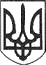 РЕШЕТИЛІВСЬКА МІСЬКА РАДАПОЛТАВСЬКОЇ ОБЛАСТІ(сорок п’ята позачергова сесія восьмого скликання)РІШЕННЯ15 травня 2024 року                       м. Решетилівка		     № 1861-45-VIIIПро  внесення  змін  до  рішення  Решетилівської  міської  ради  від 28.05.2021   № 470-8-VIII ,,Про затвердження Положення про проведення конкурсу на посаду керівника комунального закладу загальної середньої освіти Решетилівської міської ради та складу конкурсної комісії’’Керуючись статтею 25 Закону України „Про місцеве самоврядування в Україні”, статтею 25 Закону України „Про освіту”, статтею 37 Закону України „Про повну загальну середню освіту”, у зв’язку зі змінами у складі конкурсної комісії щодо проведення конкурсу на посаду керівника комунального закладу загальної середньої освіти, Решетилівська міська радаВИРІШИЛА:Внести зміни  до п.2 рішення Решетилівської міської ради від 28.05.2021 № 470-8-VIII ,,Про затвердження Положення про проведення конкурсу на посаду керівника комунального закладу загальної середньої освіти Решетилівської міської ради та складу конкурсної комісії’’, а саме: склад конкурсної комісії для проведення конкурсу на посаду керівника комунального закладу загальної середньої освіти Решетилівської міської ради викласти в новій редакції (додається).Міський голова							Оксана ДЯДЮНОВАЗАТВЕРДЖЕНО     рішення Решетилівської                                    міської ради восьмого скликання                                                                             28 травня 2021року № 470-8-VIIІ(8 позачергова сесія) (у редакції рішеннярішення Решетилівської                                    міської ради восьмого скликання 10 травня 2024 № 1861-45-VIIІ (45 позачергова сесія) Складконкурсної комісії для проведення конкурсу на посаду керівника комунального закладу загальної середньої освіти Решетилівської міської радиБережний Віктор Олександрович - голова постійної комісії Решетилівської міської ради з питань освіти, культури, спорту, соціального захисту та охорони здоров’я, голова комісії. Спільна Ніла Петрівна – директор ДНЗ ,,Решетилівський професійний аграрний ліцей ім. І.Г. Боровенського”, депутат Решетилівської міської ради, заступник голови комісії.Антонець Наталія Іванівна – член президії Решетилівської районної організації профспілки працівників освіти та науки, секретар комісії. Чернобель Олександр Миколайович – заступник начальника відділу інституційного аудиту управління Державної служби якості освіти у Полтавській області, член комісії.Ткаченко Світлана Анатоліївна – головний спеціаліст відділу моніторингу, сертифікації та контролю управління Державної служби якості освіти у Полтавській області, член комісії. Рак Жанна Віталіївна – директор Опорного закладу ,,Решетилівський ліцей ім. І.Л. Олійника Решетилівської міської ради”, експерт з проведення інституційних аудитів ЗЗСО Полтавської області, член комісії.